COORDINADORA: ADRIANA HERIBERTA RUIZ HERNANDEZDÍAS: LUNES Y MARTES HORARIO: 15:00 18:00 MODALIDAD: PRESENCIAL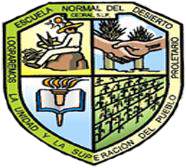 CENTRO REGIONAL DE EDUCACIÓN NORMAL “PROFRA. AMINA MADERA LAUTERIO”Código:CREN-SAC-PO-001-03Nombre del Documento:Taller: COMPETENCIAS TECNOLÓGICAS PARA LA EDUCACIÓNRev. 3Nombre del Documento:Taller: COMPETENCIAS TECNOLÓGICAS PARA LA EDUCACIÓNPágina 1 de 1No.NOMBRE COMPLETOESCUELA DE PROCEDENCIA1.Sereno Mata Eden MonserratCREN "PROFRA AMINA MADERA LAUTERIO"2.Cruz Torres Valeria Guadalupe ESCUELA NORMAL EXPERMIENTAL "NORMALISMO MEXICANO"3.Martínez Rodríguez Deisy Paola CREN "PROFRA AMINA MADERA LAUTERIO"4.Camarillo Paz Marisol Del RocioCREN "PROFRA AMINA MADERA LAUTERIO"5.Chavez Flores Sandra KarinaCREN "PROFRA AMINA MADERA LAUTERIO"6.Faz Oliva Adolfo CREN "PROFRA AMINA MADERA LAUTERIO"7.Daniela Hernández Torres CREN "PROFRA AMINA MADERA LAUTERIO"8.Cruz Zavala Eric Josué CREN "PROFRA AMINA MADERA LAUTERIO"9.Vargas Aguilar Bruno Uriel CREN "PROFRA AMINA MADERA LAUTERIO"10.García Torres Herick JhoanCREN "PROFRA AMINA MADERA LAUTERIO"11.Hernández Mata América GuadalupeCREN "PROFRA AMINA MADERA LAUTERIO"12.González García Miriam CREN "PROFRA AMINA MADERA LAUTERIO"13.Estrada Ramirez Francisco Gerardo CREN "PROFRA AMINA MADERA LAUTERIO"14.Arteaga Ortega Jessica ESCUELA NORMAL EXPERMIENTAL "NORMALISMO MEXICANO"15.Hernández López Amairany LizdebethESCUELA NORMAL DE ESTUDIOS SUPERIORES DEL MAGISTERIO POTOSINO PLANTEL 116.Alday García Ana Leida ESCUELA NORMAL EXPERMIENTAL "NORMALISMO MEXICANO"17.Arriaga García Ruby Esmeralda ESCUELA NORMAL EXPERMIENTAL "NORMALISMO MEXICANO"18.Cortes Mendoza Daira JocelynESCUELA NORMAL EXPERMIENTAL "NORMALISMO MEXICANO"19.Cruz Santillan Liliana Monserrat ESCUELA NORMAL EXPERMIENTAL "NORMALISMO MEXICANO"20.Hipolito Del Río Jania Guadalupe ESCUELA NORMAL EXPERMIENTAL "NORMALISMO MEXICANO"21.Urendy López Alvarez ESCUELA NORMAL EXPERMIENTAL "NORMALISMO MEXICANO"22.Landeros Tristan Wendy Elizabeth ESCUELA NORMAL EXPERMIENTAL "NORMALISMO MEXICANO"23.Vazquez Barajas YazminESCUELA NORMAL EXPERMIENTAL "NORMALISMO MEXICANO"24.Cárdenas Saucedo Juana FranciscaESCUELA NORMAL EXPERMIENTAL "NORMALISMO MEXICANO"25.26.27.28.29.30.